                                    МКОУ  Лянинская СОШМетодическая разработка классного часа на тему«Мои права и обязанности»Подготовила:Галактионова Л.А. классный руководитель 5 класса2023г.«Знать свои права и уметь за них бороться –значит быть сильным. Уважать права других –значит быть справедливым. Жить по праву –значит жить в мире и согласии».(народная мудрость)Мы живем в правовом государстве. Каждый гражданин является частью нашего общества, в том числе и ребенок, со всеми его правами и обязанностями. В последнее время особое внимание уделяется и  гражданскому  образованию школьников. Важно, чтобы дети понимали и осознавали, что права человека и свобода выбора предполагают возрастание ответственности личности за своё поведение не только перед обществом, другими людьми, но и перед самим собой, перед своей совестью. Правовое воспитание - целенаправленная деятельность государства, общественных организаций, отдельных граждан по передаче юридического опыта; систематическое воздействие на сознание и поведение человека в целях формирования определенных позитивных представлений, взглядов ценностных ориентаций, установок. Правовое воспитание сложная система деятельности, особая роль в которой принадлежит образовательной системе. Именно в юношеском возрасте, когда формируются личностные установки человека, необходимо закладывать основы для становления человека, уважающего закон. Правовое воспитание является основным средством формирования и повышения уровня правосознания и правовой культуры граждан, инструментом духовного воспитания личности в условиях построения в России правового государства. Цель классного часа : правовое просвещение обучающихся.Задачи: 1.Познакомить учащихся с основными правами ребёнка и способами их реализации;2.Воспитывать полноценную личность как самостоятельного субъекта права.3.Разъяснить понятия «права» и «обязанности», показать единство прав и обязанностей;4.Воспитывать уважение к высказываниям одноклассников, их правам.Целевая аудитория : 5 классМетоды и приемы: диалог, монолог, наглядный, практический, беседа. Используемые технологии:  ИКТ,технология сотрудничества, технология проблемного обучения.Средства обучения: слайды, проектор, компьютер, интерактивная доска, конституция, памятка о правах, обязанностях и ответственности.Классный  час« Мои  права и обязанности».Ход классного часа1.Вступление(Слайд 1)учитель:Здравствуйте, ребята. В начале нашего классного часа мне хотелось бы, чтобы вы все друг другу улыбнулись и настроились на хорошую работу. Подарите частичку хорошего настроения друг другу.И я хочу напомнить вам о некоторых правилах работы в классе: (слайд2)1.Слушай внимательно, не перебивай!2.Уважай мнение своих товарищей!3.Не повторяйся в выступлениях!4.Говори точно и только по делу! 2. Введение в темуучитель:Мы с вами живем на большой планете, которой называется…?- ответ детей (Земля).Наша планета разделена на материки, страны, города и т.д. Миллионы людей населяют нашу планету. Наверно вы заметили, что люди очень разные. Различны по цвету кожи, по национальности, по культуре  и т.д. Но всех нас объединяет то, что мы живем по законам.   Каждая страна живёт по своим законам. В нашем государстве, как и в любом другом, существует  закон.учитель:Ребята, а  где прописаны эти законы?-ответ детей ( Конституция. )учитель:А что представляет из себя Конституция? Для чего люди ее придумали?-ответ детей( Для защиты прав человека…)(слайд3  )3.Сообщение темы и целиучитель: О чем мы сегодня будем говорить на классном часе? (о правах, Конституции…)учитель: Правильно. В конституции  написаны права человека.учитель: А что  же  такое права? (Совокупность установленных и охраняемых государственной властью норм(правила поведения в той или иной ситуации) и правил, которые регулируют отношения между людьми)  (слайд4)      учитель: Зачем вообще нужно знать какие-то права людям? (Чтобы человек точно знал, на что он может рассчитывать в жизни)учитель: Скажите, ребята, в каких документах говорится о правах и обязанностях человека? ( Декларация прав человека, Конвенция по правам ребенка, Конституция Российской Федерации, Устав школы.) учитель:Как вы думаете, до скольких лет, человек считается ребёнком?учитель: В соответствии с первой статьёй Конвенции ООН ребёнком является каждое человеческое существо до достижения 18-летнего возраста .(слайд 5 )учитель: Существует детский закон, который защищает права ребёнка. 20 ноября 1989 года Организация Объединённых Наций приняла Конвенцию о правах ребёнка, (слайд 6 ) в которой ребёнок провозглашается полноценной и полноправной личностью. В ней прописаны нравственно-правовые взаимоотношения между взрослыми и детьми. Взрослые обязаны уважать и бережно относиться к личности ребёнка, его мнения и взгляды должны учитываться со всех сторон воспитания и обучения .Я познакомлю вас с основными положениями Конвенции ООН о правах ребёнка: (слайд 7  )Все права, охраняющие детство и ребёнка, должны быть защищены;Каждый ребёнок имеет право на имя, национальность и индивидуальность;Каждый ребёнок имеет право на чистую окружающую среду;Каждый ребёнок имеет право на мир без наркотиков;Каждый ребёнок имеет право на качественное образование;Каждый ребёнок имеет право на любящую и заботливую семью;Каждый ребёнок имеет право на жизнь без дискриминации;Каждый ребёнок имеет право на дом;Каждый ребёнок имеет право на понятную и соответствующую возрасту информацию;Каждый ребёнок имеет право на всестороннее и полноценное развитие;Каждый ребёнок имеет право на полноценное питание;Каждый ребёнок имеет право на защиту от похищения и торговли;Каждый ребёнок имеет право на личную жизнь;Каждый ребёнок имеет право на защиту от жестокого обращения и притеснения;Каждый ребёнок имеет право встречаться и обмениваться информацией;Каждый ребёнок имеет право на защиту во время войны;Каждый ребёнок имеет право на необходимое медицинское обслуживание;Каждый ребёнок имеет право знать и сохранять культуру своего народа;Каждый ребёнок имеет право на самовыражение;Каждый ребёнок имеет право быть гражданином.учитель: Надеюсь, что вы владеете всеми правами, и никто вас ни в чём не притесняет. Находясь в учебном заведении, хочется ещё раз напомнить вам о вашем праве на получение образования. Но, зная права, не надо забывать .А о чем еще не надо забывать? ( об обязанностях.)учитель: Ребята, ст.29 Конвенции гласит, что человек имеет, не только права, но и обязанности.(слайд 8  )учитель:А что такое обязанность? (Круг действий, возложенных на кого  –  то и обязательных для выполнения. Это то, что подлежит выполнению)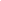 Статья 14. Обязанности ребенка(слайд 9)Ребенок обязан соблюдать законы государства, заботиться о родителях, уважать права и интересы других граждан, традиции и культурные ценности своего народа, других наций и народностей, овладевать знаниями и готовиться к самостоятельной трудовой деятельности, бережно относиться к окружающей среде, всем видам собственности.учитель: А какие обязанности у учеников? (Учиться)учитель:А откуда вы это знаете? (Устав школы.)учитель: Я вам зачитаю некоторые обязанности учащихся из Устава нашей школы : (слайд 10)1.Регулярно посещать занятия, предусмотренные учебным планом;2.Аккуратно и своевременно выполнять задания педагогов;3.Иметь на занятиях дневник учащегося и предъявлять его по требованию учителя;4.Соблюдать правила дорожного движения, правила личной гигиены, техники безопасности и санитарии; заботиться о здоровье и безопасности собственной жизни и жизни окружающих;5.Уважать честь и достоинство других участников образовательного процесса;6. Выполнять решения Педагогического совета, органов самоуправления Учреждения, подчиняться указаниям и распоряжениям педагогических и руководящих работников Учреждения;7.Соблюдать этические нормы общения с работниками Учреждения и другими учащимися;учитель: Ваша работа – это учёба. Если человек не будет учиться, то он не сможет овладеть какой – либо профессией, не сможет реализовать права взрослого человека.4.Закрепление изученного материалаучитель: Ребята, что делает вас настоящими школьниками и гражданами, каковы правила поведения школьника в школе. Давайте определим. Что можно, а что нельзя делать школьникам в школе, поиграв в игру «Да и нет». Вам нужно показать на карточках «ДА» или «НЕТ», но только с одним условием, это игра делается молча! Например:-Можно ли выкрикивать ответ с места? (Дети показывают карточку с ответом  НЕТ) Нужно ли вставать, когда в класс входит взрослый человек?(ДА)Нужно ли поднимать руку, чтобы ответить на вопрос учителя?(ДА)Нужно ли на вопрос учителя отвечать полным предложением ?(ДА)Имею ли я право бегать по школе на переменах?(НЕТ)Имею ли я право брать чужие вещи? (НЕТ)Имею ли я право на отдых?(ДА) Обязан ли я учиться? (ДА)Имею ли я право оскорблять, унижать честь и достоинство других людей? (НЕТ)Имею ли я право на свободу слова? (ДА)Обязан ли я делать домашнее задание? (ДА)Обязан ли я выполнять задания на уроке, который дает учитель? (ДА)Имею ли я право ошибиться, отвечая на вопрос учителя? (ДА)Обязан ли соблюдать Устав школы? (ДА)-Ребята, во многих государствах, в том числе и в нашем, существуют даты, которые посвящены защите прав  человека и детей.КАЛЕНДАРЬ  ПРАВОВЫХ   ДАТ(слайд  11 )1 июня – Международный день защиты детей4 июня - Международный день детей – жертв агрессии20 ноября – Всемирный день прав ребёнка10 декабря – День прав человека12 декабря – День Конституции Российской ФедерацииКак сделать так , чтобы мои права 
не нарушались(слайд  12 )Знай свои права, чтобы быть сильнымУважай права других, чтобы быть справедливымЖиви по праву – живи в мире и согласии с окружающими тебя людьми6.Итог( слайд 13)- Какие основные документы реализуют права человека и ребенка? (Декларация прав человека, Конвенция по правам ребенка, Конституция Российской Федерации, Устав школы.)- Наряду с правами существуют и ….(обязанности). (слайд    )7.Рефлексия : (слайд 14)-Я много нового для себя узнал на классном часе...-Мне понравилось...-На классном часе у меня было вот такое настроение...Наш классный час завершается. Но мы не должны забывать, что наряду с правами есть еще и обязанности! Спасибо за внимание!Библиографический список:Конвенция о правах ребенка.Права, обязанности, ответственность. С рождения до совершеннолетия. Г.Нарьян-Мар.Конституция Российской Федерации. Официальный текст учетом поправок, внесенных в 2014г. Айрис Пресс . Москва. 2015г.Интернет-ресурсы:1.http://reftrend.ru/594994.html)2.http://doc4web.ru/nachalnaya-shkola/klassniy-chas-ya-shkolnik-klass.html3.http://school4nao.ru/ (Устав МБОУ «СОШ № 4 г.Нарьян-Мара»)4.http://infourok.ru/material.html?mid=50505.ttp://nsportal.ru/nachalnaya-shkola/vospitatelnaya-rabota/2014/01/27/moi-prava-i-obyazannosti6.https://ru.wikipedia.org/wiki/%D0%9D%D0%BE%D1%80%D0%BC%D0%B0_(%D0%BF%D1%80%D0%B0%D0%B2%D0%B8%D0%BB%D0%BE).7. http://bigslide.ru/obschestvoznaniya/13960-kalendar-pravovih-dat.html.8. http://multiurok.ru/mln61/files/klassnyi-chas-prava-riebionka-1.html